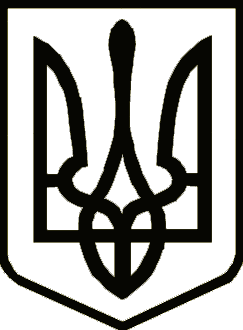 Україна	                  СРІБНЯНСЬКА СЕЛИЩНА РАДАРОЗПОРЯДЖЕННЯПро затвердження графіку відпустокпрацівників на 2023 рікВідповідно до статті 79 Кодексу законів про працю України та статті 10 Закону України «Про відпустки», керуючись постановою КМУ № 250 «Про порядок і умови надання державним службовцям, посадовим особам місцевого самоврядування додаткових оплачуваних відпусток», пунктом 20 частини четвертої статті 42, частиною восьмою статті 59 Закону України «Про місцеве самоврядування в Україні», з метою раціонального використання працівниками Срібнянської селищної ради робочого часу та часу відпочинку, зобов’язую:1. ЗАТВЕРДИТИ графік відпусток працівників Срібнянської селищної ради на 2023 рік (додається).2. Керівникам структурних підрозділів взяти до відома, що відпустки надаються згідно із затвердженим графіком протягом поточного року.3.Контроль за виконанням цього розпорядження покласти на керуючого справами (секретаря) виконавчого комітету Ірину ГЛЮЗО.Селищний голова                                                                 Олена ПАНЧЕНКО03 січня2023 року    смт Срібне			      №01